Сроки и места подачи заявлений на сдачу ГИА 2015Сроки и места подачи заявлений на сдачу государственной итоговой аттестации по образовательным программам основного общего и среднего общего образования на территории Курганской области в 2015 году
Главное управление образования Курганской области информирует участников государственной итоговой аттестации 2015 года и их родителей (законных представителей), выпускников прошлых лет о сроках и местах подачи заявлений на сдачу государственной итоговой аттестации по образовательным программам основного общего и среднего общего образования на территории Курганской области.

1. Местом подачи заявлений для обучающихся на прохождение государственной итоговой аттестации по образовательным программам основного общего образования по учебным предметам, не включенным в список обязательных, являются организации, осуществляющие образовательную деятельность, в которой обучающийся осваивал образовательные программы основного общего образования. 
Срок подачи заявлений до 1 марта 2015 года.
2. Местом подачи заявлений для обучающихся на сдачу государственной итоговой аттестации по образовательным программам среднего общего образования являются организации, осуществляющие образовательную деятельность, в которой обучающийся осваивал образовательные программы среднего общего образования.
Сроки подачи заявлений на сдачу государственной итоговой аттестации:
- в досрочный февральский срок (русский язык, география) до 1 декабря 2014 года;
- в остальные периоды до 1 февраля 2015 года.
3. Местом регистрации на сдачу единого государственного экзамена выпускников прошлых лет являются органы местного самоуправления, осуществляющие управление в сфере образования, по месту жительства или региональный центр обработки информации, расположенный по адресу г. Курган, пр. Машиностроителей, д. 14, корп. 2б.
Сроки подачи заявлений на сдачу единого государственного экзамена:
- в досрочный февральский срок (русский язык, география) до 1 декабря 2014 года;
- в остальные периоды до 1 февраля 2015 года.
4. Изменение указанных в заявлении экзаменов по общеобразовательным предметам возможно только при наличии у участников государственной итоговой аттестации уважительных причин (болезни или иных обстоятельств, подтвержденных документально). В этом случае обучающийся не позднее, чем за две недели до начала соответствующих экзаменов подает заявление в государственную экзаменационную комиссию Курганской области с указанием измененного перечня учебных предметов, по которым он планирует пройти государственную итоговую аттестацию, и причины изменения заявленного ранее перечня.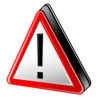 